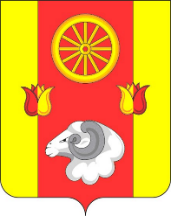 АдминистрацияРемонтненского сельского поселения ПОСТАНОВЛЕНИЕ25.04.2024                                                  с. Ремонтное                                             № 73                                             О внесении изменений в муниципальную программу Ремонтненского сельского поселения «Формирование современной городской среды на территории Ремонтненского сельского поселения»В связи с уточнением объема бюджетных ассигнований, предусмотренных на финансирование муниципальной программы «Формирование современной городской среды на территории Ремонтненского сельского поселения», согласно решения Собрания депутатов от 05.03.2024г №96 «О внесении изменений в решение Собрание депутатов «О бюджете  Ремонтненского сельского поселения Ремонтненского района на 2024 год и на плановый период 2025 и 2026 годов», на основании Порядка разработки, реализации и оценки эффективности муниципальных программ Ремонтненского сельского поселения, утвержденного постановлением Администрации Ремонтненского сельского поселения № 67 от 04.04.2018г,      ПОСТАНОВЛЯЮ:1.  Утвердить прилагаемые изменения, которые вносятся в муниципальную программу Ремонтненского сельского поселения «Формирование современной городской среды на территории Ремонтненского сельского поселения», утвержденную постановлением Администрации Ремонтненского сельского поселения № 151 от 23.10.2018г.  2. Контроль за выполнением постановления оставляю за собой.Глава Администрации Ремонтненского сельского поселения                                                                              А.Я. ЯковенкоПостановление вносит:сектор экономики и финансовИзменения, которые вносятся в муниципальную программуРемонтненского сельского поселения «Формирование современной городской среды на территории Ремонтненского сельского поселения»        1. В паспорте муниципальной программы Ремонтненского сельского поселения «Формирование современной городской среды на территории Ремонтненского сельского поселения» ресурсное обеспечение программы изложить в следующей редакции:   2.В паспорте подпрограммы Ремонтненского сельского поселения «Благоустройство общественных территорий Ремонтненского сельского поселения» ресурсное обеспечение подпрограммы изложить в следующей редакции:   3. Приложения №4, №5 к муниципальной программе изложить в следующей    редакции:Приложение № 4к муниципальной программе«Формирование современной городской среды на территории Ремонтненского сельского поселения»РАСХОДЫместного бюджета на реализацию муниципальной программы Ремонтненского сельского поселения «Формирование современной городской среды на территории Ремонтненского сельского поселения»Приложение № 5к муниципальной программе«Формирование современной городской среды, на территории Ремонтненского сельского поселения»Расходына реализацию муниципальной программы Ремонтненского сельского поселения «Формирование современной городской среды на территории Ремонтненского сельского поселения»Ресурсное обеспечение программы–Ресурсное обеспечение подпрограммы–общий объем финансирования подпрограммы на 2019 – 2030 годы составляет 26126,5 тыс. рублей, в том числе по годам:№
п/пНаименование муниципальной программы, номер и наименование подпрограммыОтветственный исполнитель, соисполнитель, участникиКод бюджетной классификацииКод бюджетной классификацииКод бюджетной классификацииКод бюджетной классификацииОбъем расходов всего (тыс. руб.)в том числе по годам реализации муниципальной программы в том числе по годам реализации муниципальной программы в том числе по годам реализации муниципальной программы в том числе по годам реализации муниципальной программы в том числе по годам реализации муниципальной программы в том числе по годам реализации муниципальной программы в том числе по годам реализации муниципальной программы в том числе по годам реализации муниципальной программы в том числе по годам реализации муниципальной программы в том числе по годам реализации муниципальной программы в том числе по годам реализации муниципальной программы в том числе по годам реализации муниципальной программы №
п/пНаименование муниципальной программы, номер и наименование подпрограммыОтветственный исполнитель, соисполнитель, участникиГРБСРзПРЦСРВРОбъем расходов всего (тыс. руб.)2019202020212022202320242025202620272028       2029    2030IМуниципальная   программа        «Формирование современной городской среды на территории Ремонтненского сельского поселения»Администрация Ремонтненского сельского поселенияХХХХ26126,524270,00,00,00,0356,51500,00,00,00,00,00,00,01.Подпрограмма «Благоустройство общественных территорий Ремонтненского сельского поселения»Администрация Ремонтненского сельского поселенияХХХХ26126,524270,00,00,00,0356,51500,00,00,00,00,00,00,01.1.Основное мероприятие 1.1. Благоустройство общественных территорий сельских поселений Ремонтненского сельского поселения1.1.Основное мероприятие 1.1. Благоустройство общественных территорий сельских поселений Ремонтненского сельского поселенияАдминистрация Ремонтненского сельского поселения 951050311100R5551244239970,023970,00,00,00,00,00,00,00,00,00,00,01.1.Основное мероприятие 1.1. Благоустройство общественных территорий сельских поселений Ремонтненского сельского поселенияАдминистрация Ремонтненского сельского поселения 95105031110025960244656,5300,00,00,00,0356,50,00,00,00,00,00,00,01.1.Основное мероприятие 1.1. Благоустройство общественных территорий сельских поселений Ремонтненского сельского поселенияАдминистрация Ремонтненского сельского поселения 951050311100S42202441500,01500,02.Подпрограмма «Благоустройство дворовых территорий многоквартирных домов Ремонтненского сельского поселения »Администрация Ремонтненского сельского поселенияХХХХ0,00,00,00,00,00,00,00,00,00,00,00,00,02.1.Основное мероприятие 2.1. Благоустройство дворовых территорий многоквартирных домов2.1.Основное мероприятие 2.1. Благоустройство дворовых территорий многоквартирных домовАдминистрация Ремонтненского сельского поселения (участник)951050311100R55522440,00,00,00,00,00,00,00,00,00,00,00,00,02.1.Основное мероприятие 2.1. Благоустройство дворовых территорий многоквартирных домовАдминистрация Ремонтненского сельского поселения (участник)902050308200R55525400,00,00,00,00,00,00,00,00,00,00,00,00,0№ п/пНаименование муниципальной программы, номер и наименование подпрограммыИсточники финансиро-ванияОбъем расходов
всего (тыс. рублей)в том числе по годам реализации муниципальной программы в том числе по годам реализации муниципальной программы в том числе по годам реализации муниципальной программы в том числе по годам реализации муниципальной программы в том числе по годам реализации муниципальной программы в том числе по годам реализации муниципальной программы в том числе по годам реализации муниципальной программы в том числе по годам реализации муниципальной программы в том числе по годам реализации муниципальной программы в том числе по годам реализации муниципальной программы в том числе по годам реализации муниципальной программы в том числе по годам реализации муниципальной программы № п/пНаименование муниципальной программы, номер и наименование подпрограммыИсточники финансиро-ванияОбъем расходов
всего (тыс. рублей)2019202020212022202320242025202620272028       2029      20301.Муниципальная программа «Формирование современной городской среды на территории Ремонтненского сельского поселения»всего                26126,524270,00,00,00,0356,50,00,00,00,00,00,00,01.Муниципальная программа «Формирование современной городской среды на территории Ремонтненского сельского поселения»областной бюджет  567,9567,90,00,00,00,00,00,00,00,00,00,00,01.Муниципальная программа «Формирование современной городской среды на территории Ремонтненского сельского поселения»федеральный бюджет23376,523376,50,00,00,00,00,00,00,00,00,00,00,01.Муниципальная программа «Формирование современной городской среды на территории Ремонтненского сельского поселения»местный бюджет2182,1 325,60,00,00,0356,51500,00,00,00,00,00,00,01.Муниципальная программа «Формирование современной городской среды на территории Ремонтненского сельского поселения»внебюджетные источники0,00,00,00,00,00,00,00,00,00,00,00,00,02.Подпрограмма «Благоустройство общественных территорий Ремонтненского сельского поселения»всего                26126,524270,00,00,00,0356,50,00,00,00,00,00,00,02.Подпрограмма «Благоустройство общественных территорий Ремонтненского сельского поселения»областной бюджет  567,9567,90,00,00,00,00,00,00,00,00,00,00,02.Подпрограмма «Благоустройство общественных территорий Ремонтненского сельского поселения»федеральный бюджет23376,523376,50,00,00,00,00,00,00,00,00,00,00,02.Подпрограмма «Благоустройство общественных территорий Ремонтненского сельского поселения»местный бюджет2182,1325,60,00,00,0356,51500,00,00,00,00,00,00,02.Подпрограмма «Благоустройство общественных территорий Ремонтненского сельского поселения»внебюджетные источники0,00,00,00,00,00,00,00,00,00,00,00,00,03.Подпрограмма «Благоустройство дворовых территорий многоквартирных домов Ремонтненского сельского поселения»всего                0,00,00,00,00,00,00,00,00,00,00,00,00,03.Подпрограмма «Благоустройство дворовых территорий многоквартирных домов Ремонтненского сельского поселения»областной бюджет  0,00,00,00,00,00,00,00,00,00,00,00,00,03.Подпрограмма «Благоустройство дворовых территорий многоквартирных домов Ремонтненского сельского поселения»федеральный бюджет0,00,00,00,00,00,00,00,00,00,00,00,00,03.Подпрограмма «Благоустройство дворовых территорий многоквартирных домов Ремонтненского сельского поселения»местный бюджет0,00,00,00,00,00,00,00,00,00,00,00,00,03.Подпрограмма «Благоустройство дворовых территорий многоквартирных домов Ремонтненского сельского поселения»внебюджетные источники0,00,00,00,00,00,00,00,00,00,00,00,00,0